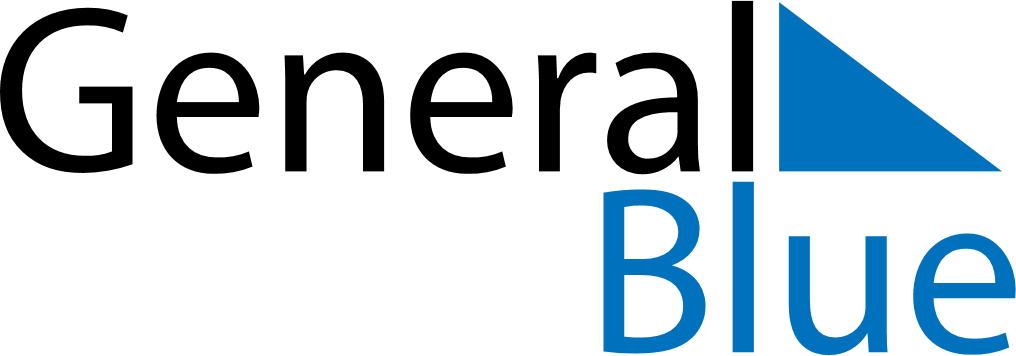 October 2024October 2024October 2024JapanJapanMONTUEWEDTHUFRISATSUN1234567891011121314151617181920Sports Day2122232425262728293031